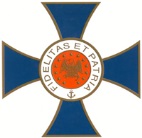 Naval Order of the United States2016 National Congress Registration – October 19-22, 2016Hale Koa Hotel, 2055 Kalia Road, Honolulu, Hawaii 96815-1998 Phone: 1-800-367-6027REMINDER. As a Congress Delegate, your expenses are tax deductible. You will receive a Certification Letter for IRS.  Name: _______________________________________ Rank/Rating/Title: ________________ 		Last			First					ServiceSpouse/Guest Name: ____________________________ Rank/Rating/Title: ________________ 			Last			First				ServiceAddress: _______________________________________________________________________Commandery: ___________________ Email: _______________________ Phone: ____________Arrival Date:  ___________ Departure Date:___________ Will you stay at the Hale Koa? ______ Registration fee: $365 per person. Registration fee includes two continental breakfasts, Commander General’s Reception, DSSA-SE and Lee Douglas Award Luncheon, Admiral of the Navy George Dewey Award Luncheon, DSSA Banquet, and speaker sessions. Also included are all of the events at Pearl Harbor on Thursday, 20 October including transportation:  Valor in the Pacific & USS ARIZONA Memorial Park, the submarine park and museum, the National Park Service film on the Pearl Harbor attack, tour of Pearl Harbor waterway aboard the Admiral’s Navy White Boat, a wreath-laying ceremony aboard the USS ARIZONA Memorial, a floral tribute to its entombed sailors,  a tour of the USS MISSOURI followed by the Commander General’s reception on the fantail of the USS MISSOURI. A.Congress fee.					Fee	Number		Totals Companions and Spouse/Guest registration fee, each:	$365	______		$______Fee for other Guests:					$365	______		$______(After September 1st, the fee is $420 per person.)B. Luau for all Companions and Guests arriving early.  Hale Koa Luau Monday, October 17. See Note 2.	$55	_____		$______								Grand Total:	$_______Please make your check payable to NOUS 2016 Congress and mail to:  Captain John Hassenplug, 1943 Mount Vernon Court #303, Mountain View, CA 94040-2086Note 1. Lodging. If you are a Naval Order Companion, but not retired military, you can still stay at the Hale Koa through sponsorship by a retired military Companion. You will pay the same rate for your room as your room sponsor.  Eligible persons may sponsor up to 3 additional guest rooms for family & friends.  Hotel policy requires that sponsors must reside in the hotel during the same period as their guest and assume financial responsibility. Eligible sponsors must be present to check in their sponsored guest.  If you are not eligible to make your own reservation contact COL Allan Cruz, USMC (Ret) - allanfpcruz@aol.com.  He will pair you with an eligible sponsor Note 2. Luau. If you arrive early and want to attend the Hale Koa Luau on Monday evening October 17, select it in Section B above. The luau is very popular and considered the best on the island.  If interested, please register early.Note 3. Tours. Because there are so many different historical places of interest on Oahu, guests are encouraged to use the excellent, free services of the Hale Koa Tour and Travel Desk to make arrangements for your preferred tours and activities.  The Tour and Travel Desk offers numerous excursions and activities on Oahu.  For information and to make advance tour plans, call 808-955-0555.Note 4.  Vegetarian Meals.  Please indicate if you prefer vegetarian over meat meals, so we can plan accordingly.Vegetarian Meals	 Y / N	(circle one)	Number in party preferring vegetarian meals	  _________